FORMULARIO DE POSTULACIÓNPROYECTO DE ADMINISTRACIÓN E INTERMEDIACIÓN DE INSTRUMENTO:“MEJORA NEGOCIOS, FONDO DE ASESORIAS EMPRESARIALES”AGENTE OPERADOR INTERMEDIARIO Nota:  Replicar cuadro para cada miembro del equipo.            Adjuntar CV para cada miembro del equipo.Nota: Describir las actividades generales que realizará para administrar e intermediar el proyecto de Asesorías.(*):   Mes último del ProgramaCUADRO N°1: DATOS GENERALES CUADRO N°1: DATOS GENERALES NOMBRE DEL PROYECTOADMINISTRACIÓN E INTERMEDIACIÓN DE POSTULACION Y EJECUCION 2016 DE INSTRUMENTO MEJORA NEGOCIOS, FONDO DE ASESORIAS EMPRESARIALES, REGION DEL BIOBIO.REGIÓN DE LOCALIZACIÓN DEL PROYECTOREGIÓN DEL BÍO BÍOCUADRO N°2: DATOS GENERALES AGENTE OPERADOR INTERMEDIARIOCUADRO N°2: DATOS GENERALES AGENTE OPERADOR INTERMEDIARIOCUADRO N°2: DATOS GENERALES AGENTE OPERADOR INTERMEDIARIOCUADRO N°2: DATOS GENERALES AGENTE OPERADOR INTERMEDIARIOCUADRO N°2: DATOS GENERALES AGENTE OPERADOR INTERMEDIARIONOMBRE AOIRUTDIRECCIÓNSITIO WEBTELÉFONO CONTACTONOMBRE DE REPRESANTE LEGAL DEL AOIRUTCORREO ELECTRONICOTELÉFONO CONTACTONOMBRE JEFE DE PROYECTORUTCORREO ELECTRONICOTELÉFONO CONTACTOTELÉFONO CONTACTOCUADRO N°3: RESUMEN EXPERIENCIA EN SEGUIMIENTO, ADMINISTRACIÓN Y/O GESTIÓN DE PROYECTOS DE EMPRENDIMIENTOCUADRO N°3: RESUMEN EXPERIENCIA EN SEGUIMIENTO, ADMINISTRACIÓN Y/O GESTIÓN DE PROYECTOS DE EMPRENDIMIENTOEXPERIENCIA GENERAL DEL AGENTE OPERADORDescribir la experiencia en seguimiento, administración y/o gestión de proyectos de Asesorías.En caso de tener experiencia en proyectos de Asesorías, describir los  proyectos y tipo beneficiarios apoyados.CUADRO N°4: RESUMEN EXPERIENCIA Y FORMACIÓN DEL EQUIPO DE TRABAJO EN EL AOICUADRO N°4: RESUMEN EXPERIENCIA Y FORMACIÓN DEL EQUIPO DE TRABAJO EN EL AOINOMBRE COMPLETOFORMACIÓN PROFESIONALFUNCIÓN EN EL EQUIPO DE TRABAJO DEL AOI PARA ESTA PROPUESTAN° DE HORAS APP. ASIGNADAS A ESTA PROPUESTAEXPERIENCIA PROFESIONALDescribir la experiencia en administración y seguimiento de proyectos de Asesorías.Especificar si tiene experiencia en seguimiento técnico y/o financiero de proyectos de Asesorías.Describir si ha participado en formulación o evaluación de proyectos de Asesorías.CUADRO N°5:    PRESENCIA Y COBERTURA DEL AOICUADRO N°5:    PRESENCIA Y COBERTURA DEL AOILOCALIZACIÓNDescribir las oficinas que posee en la región y su ubicación.UBICACIÓN EQUIPO A CARGODescribir si el equipo a cargo estará permanentemente en la región.FACILIDADESDescribir con qué infraestructura, medios y tipo de transporte, mobiliario e instalaciones cuenta para realizar la supervisión, la administración,  el seguimiento de los proyectos y  visitas a terreno.Proponer e implementar un plan de difusión que contenga:-Organización y coordinación de talleres,  charlas y ferias temáticas para la difusión de los instrumentos en comunas.-Orientación presencial y telefónica respecto del proceso de postulación y adjudicación de recursos-Difusión en medios de comunicación de convocatorias abiertasCUADRO N°6:  PROPUESTA DE FOCALIZACIÓN REGIONAL DEL INSTRUMENTOCUADRO N°6:  PROPUESTA DE FOCALIZACIÓN REGIONAL DEL INSTRUMENTOSECTOR/ES PRODUCTIVO/SDescribir los sectores productivos y/o temáticas  de impacto del proyecto de intermediación de la postulaciónTERRITORIODescribir el territorio de impacto del proyecto de intermediación de la postulación.CUADRO N°7:   ALCANCE DE LA PROPUESTA DE INTERVENCIÓN CON EL INSTRUMENTOCUADRO N°7:   ALCANCE DE LA PROPUESTA DE INTERVENCIÓN CON EL INSTRUMENTOOBJETIVOSMencionar los objetivos generales y específicos del proyecto de intermediación para e instrumento: considerandoAntecedentes a considerar en la propuestaEl cofinanciamiento del Comité para las Asesorías Empresariales Básicas no podrá exceder el 80% del costo total de la asesoría, con un tope máximo de $400.000.- (cuatrocientos mil pesos).El cofinanciamiento del Comité para Asesorías Empresariales Especializadas no podrá exceder el 80% del costo total de la asesoría, con un tope máximo de $ 1.500.000.- (un millón quinientos mil pesos).El cofinanciamiento del Comité para Certificaciones consistirá en un reembolso de hasta un 70% de su valor, por una vez, con un tope de hasta $1.500.000.- (un millón quinientos mil pesos).IMPACTO Y RESULTADOS ESPERADOSMencionar y describir los resultados e impactos esperados con el desarrollo del instrumento, considerando:Antecedentes a considerar en la propuesta 40  Asesorías Empresariales Básicas: son aquellas asesorías requeridas por las empresas para solucionar aspectos de gestión empresarial, mediante la implementación de herramientas y técnicas de apoyo a su quehacer productivo y de servicio, que les permitan mejorar su competitividad. Este tipo de asesorías implica una intervención puntual en la empresa, acotada a las herramientas y técnicas a implementar. 20 Asesorías Empresariales Especializadas  o certificaciones: son aquellas asesorías requeridas por las empresas en ámbitos especializados de su gestión empresarial,  con el fin de mejorar la eficiencia de los procesos productivos y/o asegurar la calidad de sus productos o servicios. Este tipo de asesorías implica una intervención en la empresa tanto a nivel de definiciones estratégicas, como en sus procesos productivos, a través de la sistematización y/o protocolización de funciones. COSTO DE ADMINISTRACION Y TIPOLOGIAS  Antecedentes a considerar en la propuestaa)	Asesoría Empresarial básica: Hasta el 25% del monto del cofinanciamiento entregado por el Comité de Desarrollo Productivo Regional, por beneficiario/a, con un tope de $100.000.- (cien mil pesos) por asesoría.b)	Asesoría Empresarial Especializada: Hasta el 25% del monto del cofinanciamiento entregado por el Comité de Desarrollo Productivo Regional por beneficiario/a, con un tope de $300.000.- (trescientos mil pesos) por asesoría.c)	Certificaciones: Hasta el 25% del monto del cofinanciamiento entregado por el Comité de Desarrollo Productivo Regional, por beneficiario/a, con un tope máximo de $100.000.- (cien mil pesos) por certificación.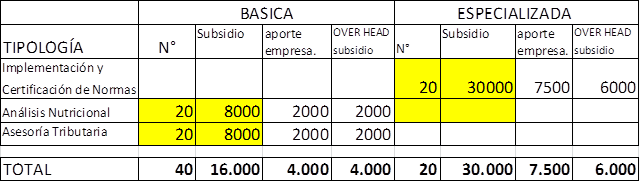 CUADRO N°8:   PERFIL DE BENEFICIARIOS A APOYAR CON EL INSTRUMENTOCUADRO N°8:   PERFIL DE BENEFICIARIOS A APOYAR CON EL INSTRUMENTONÚMERO Y PERFIL DEL BENEFICIARIODescribir las características de los beneficiarios finales del proyecto de intermediación de la postulación y la cobertura propuesta según el presupuesto disponible y los focos de la intervención, considerando los requisitos del instrumento.CUADRO N°9:   DESCRIPCIÓN DE PERFIL DE ENTIDAD CONSULTORACUADRO N°9:   DESCRIPCIÓN DE PERFIL DE ENTIDAD CONSULTORAPERFIL DE CONSULTORADescribir perfil de empresa consultora que se subcontratará para asesorar a las empresas,  luego del proceso inicial de admisibilidad.    CUADRO N°10:   GANTTCUADRO N°10:   GANTTCUADRO N°10:   GANTTCUADRO N°10:   GANTTCUADRO N°10:   GANTTCUADRO N°10:   GANTTCUADRO N°10:   GANTTCUADRO N°10:   GANTTN°NOMBRE ACTIVIDADMES 1MES 2MES 3MES 4MES …Mes (*)12nCUADRO N°11:   ESTRUCTURA DE COSTOS PROPUESTACUADRO N°11:   ESTRUCTURA DE COSTOS PROPUESTACUADRO N°11:   ESTRUCTURA DE COSTOS PROPUESTAPARTIDASMONTO TOTAL ($)(%)Transferencia CDPR para Asesorías            =Aporte empresarial.TOTAL PARA ASESORÍAS.Costo Total de Administración (OH)           =                                                   COSTO TOTAL CDPR      =